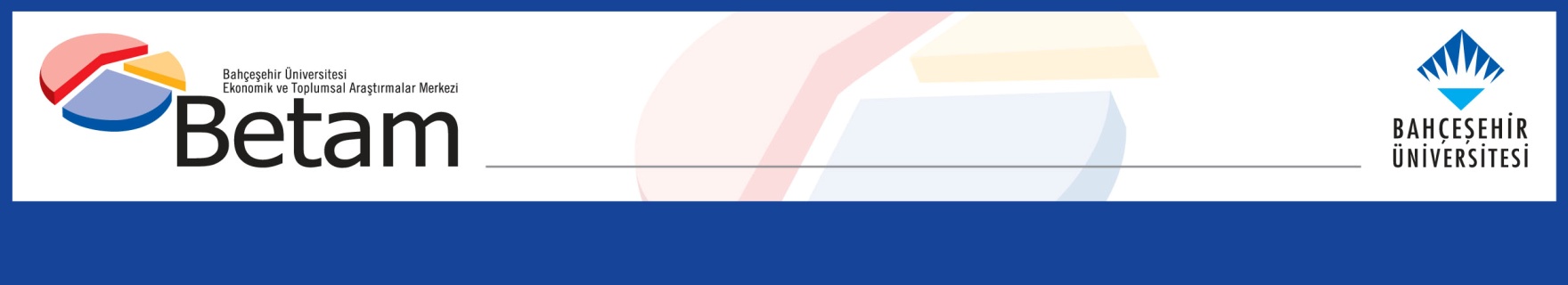 	İŞSİZLİKTE BEKLENMEDİK ARTIŞ Seyfettin Gürsel*,  Mehmet Cem Şahin**Yönetici Özeti Mevsim etkilerinden arındırılmış işgücü verilerine göre tarım dışı işsizlik oranı Temmuz 2019 döneminde yüksek bir artışla yüzde 16,7 olarak gerçekleşmiştir. Bu dönemde tarım dışı istihdam 65 bin kişi azalırken, tarım dışı işgücü ise 54 bin kişi artmıştır. Sektörel verilere göre tarım dışında tüm sektörlerde istihdam kaybı yaşanmış, en ciddi azalış ise 34 bin ile inşaat sektöründe gözlemlenmiştir. İnşaat sektöründe, 16 dönem süregelen istihdam kaybı ardından Haziran 2019’da ilk kez artış kaydetmişti.  Hizmetlerde istihdam 15 bin azalırken, sanayi sektöründe istihdam kaybı 16 bin olarak gerçekleşmiştir. Mevsim etkilerinden arındırılmış verilere göre erkek istihdamı üst üste 11 aydır azalmakta iken kadın istihdamı  da Temmuz 2019 döneminde 5 binlik azalış kaydetmiştir. Son bir yıl içerisinde özellikle inşaat sektöründeki kayıpların erkek istihdamını olumsuz etkilediği görülmektedir. Tarım dışı işsiz sayısı 4,5 milyonu geçti Mevsim etkilerinden arındırılmış verilere göre Temmuz 2019 döneminde Haziran 2019 dönemiyle kıyaslandığında tarım dışı işgücü 54 bin artarak 27 milyon 456 bine yükselirken, tarım dışı istihdam 65 bin azalarak 22 milyon 871 bin kişi olarak kaydedilmiştir (Şekil 1, Tablo 1). Bu gelişmeler sonucunda tarım dışı işsiz sayısı 119 bin kişi artarak 4 milyon 585 bine yükselmiş, tarım dışı işsizlik oranı da yüzde 16,7 seviyesine çıkmıştır. Şekil 1 Mevsim etkilerinden arındırılmış tarım dışı işgücü, istihdam ve işsizlik oranı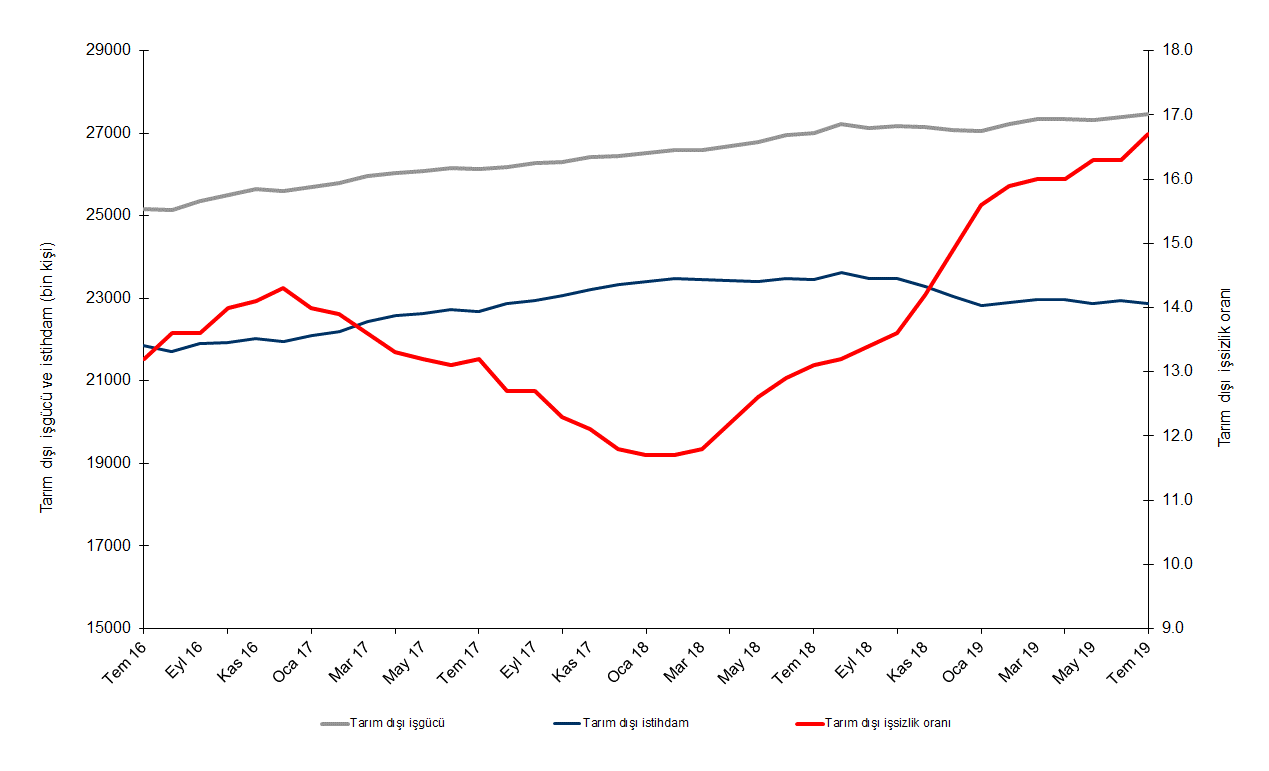 Kaynak: TÜİK, BetamAğustos 2019 döneminde işsizliğin azalmasını bekliyoruzBetam tahmin modeli, mevsim etkilerinden arındırılmış tarım dışı işsizliğin Temmuz 2019 döneminde 0,1 yüzde puan artışla yüzde 16,3’e yükseleceğini tahmin etmişti. Tarım dışı işsizlik oranı bu dönemde yüzde 16,7’ye yükselmiştir. Betam tahmin modeli Ağustos 2019 döneminde mevsim etkilerinden arındırılmış tarım dışı işsizlik oranının 0,1 yüzde puan azalarak yüzde 16,6 seviyesine gerileyeceğini öngörmektedir. Tahmin modelinin ayrıntılarına Betam internet sitesinden ulaşılabilir. Tahmin modelinde kullanılan Kariyer.net verilerinden ilan başına başvuru sayısı Şekil 2'de gösterilmektedir. Kariyer.net'in verileri Betam tahmin modelinin girdilerinden biri olmakla birlikte tek etken değildir. Tahminde kullanılan ekonometrik modelde İŞKUR verileri, reel kesim güven endeksi, kapasite kullanım oranı gibi farklı birçok değişken kullanılmaktadır. Şekil 2 Mevsim etkilerinden arındırılmış tarım dışı işsizlik oranı ve ilan başına başvuru sayısı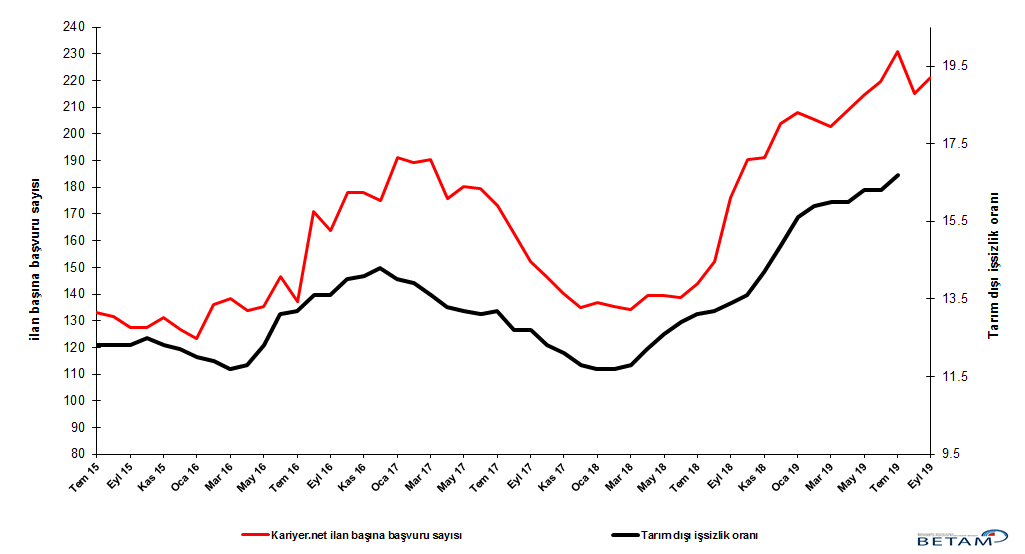 Kaynak: Kariyer.net, TÜİK, BetamTarım dışı sektörlerde istihdam düşüşüMevsimsellikten arındırılmış sektörel istihdam verilerine göre Temmuz 2019 döneminde Haziran 2019 dönemine kıyasla tarım hariç tüm sektörlerde istihdamda azalışlar kaydedilmiştir (Şekil 3, Tablo 2). Sanayi sektöründe Haziran 2019 döneminde 70 bin artış kaydedilirken, Temmuz 2019 döneminde ise 16 binlik azalış gerçekleşmiştir. Hizmetlerde ise Haziran’daki 15 binlik gerilemeyle birlikte son dört dönemde toplam 119 bin kişilik istihdam kaybı görülmektedir. İnşaatta Haziran 2019 döneminde uzun aranın ardından kaydedilen istihdam artışı Temmuz 2019’da yeniden negatif seyre geçmiştir (- 34 bin).Şekil 3 Sektörlerin istihdam değişimi (bin kişi)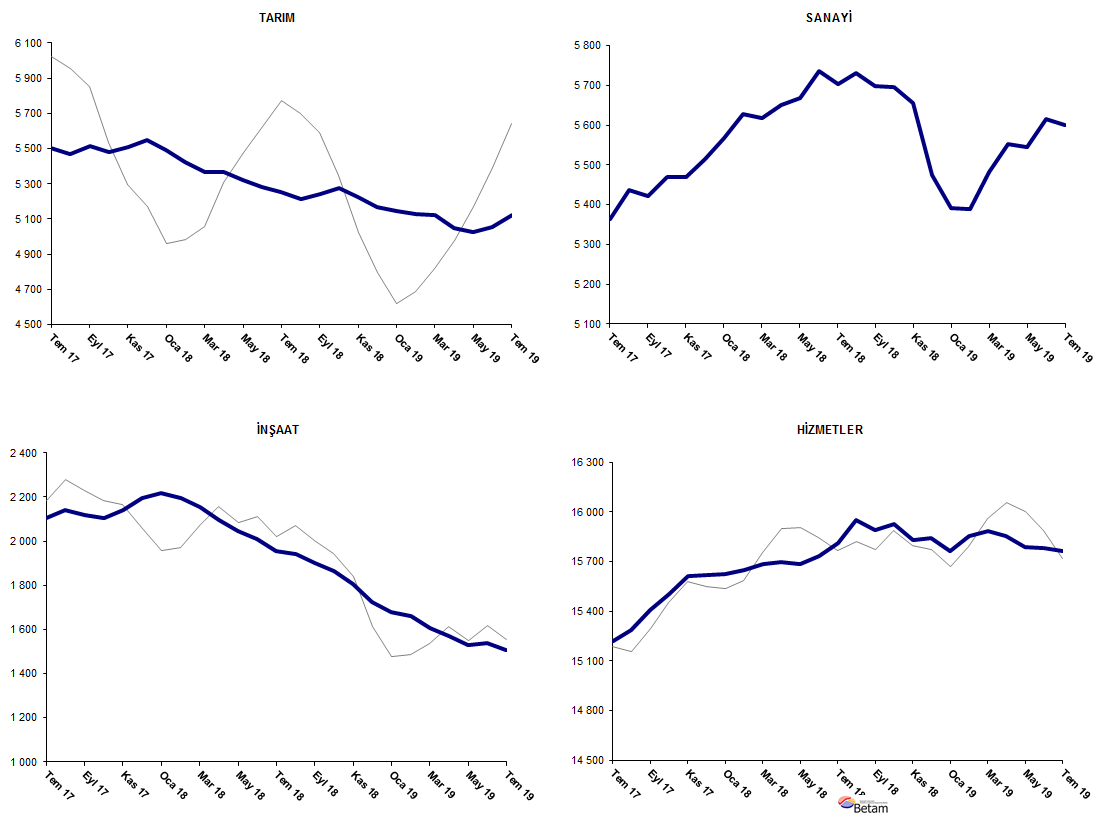 Kaynak: TÜİK, BetamTarım dışı istihdam yıllık olarak düşmeye devam ediyorTemmuz 2019 döneminde bir önceki yılın aynı dönemine kıyasla mevsim etkilerinden arındırılmamış tarım dışı işgücü 423 bin (yüzde 1,6) artmış, tarım dışı istihdam 618 bin (yüzde 2,6) azalmıştır (Şekil 4). Yıllık işgücü artışı, istihdam kayıplarıyla birlikte yavaşlamış ve normal eğiliminden sapma göstermiştir. Buna karşın tarım dışı istihdam yıllık olarak üst üste sekizinci ayda da gerilemiştir. Bu gelişmelerin sonucunda Temmuz 2019 döneminde geçen yılın aynı dönemine kıyasla tarım dışı işsiz sayısı artışı 1 milyon 41 bine ulaşmıştır.Şekil 4 Tarım dışı işgücü, istihdam ve işsiz sayısında yıllık değişimler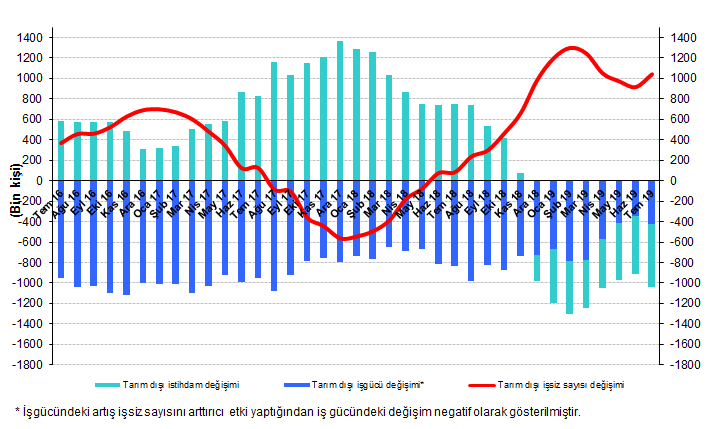 
Kaynak: TÜİK, BetamErkek istihdamı 11 dönemdir azalıyorŞekil 5’te mevsim etkilerinden arındırılmış kadın ve erkek tarım dışı işsizlik oranları verilmektedir.  Temmuz 2019 döneminde kadınların tarım dışı işsizlik oranı Haziran 2019’a kıyasla yüzde 0,2 puan artarak yüzde 20,9 seviyesine yükselmiştir. Erkeklerin işsizlik oranı ise yüzde 0,4 puan artarak yüzde 14,8’e ulaşmıştır. Tarım dışı işsizlik oranlarındaki toplumsal cinsiyet farkı 6,1 yüzde puana düşmüştür.Bu dönemde kadın ve erkek işgücünde artışlar gözlemlenirken erkek istihdamındaki kayıplar devam etmiştir (Tablo 3). Kadın istihdamı Temmuz 2019 döneminde 5 bin azalırken, erkek istihdamındaki 11 dönemlik toplam kayıp 676 bine ulaşmıştır. Son bir yılda kadın istihdamı 29 bin artmıştır. Son bir yılda erkek işgücü 139 bin artarken kadın işgücü 320 bin artmıştır. Bu gelişmeler doğrultusunda son bir yılda işsizlik oranlarındaki toplumsal cinsiyet farklılığı 7,4 yüzde puandan 6,1 yüzde puana gerilemiştir.    Şekil 5: Mevsim etkilerinden arındırılmış kadın ve erkek tarım dışı işsizlik oranları (%)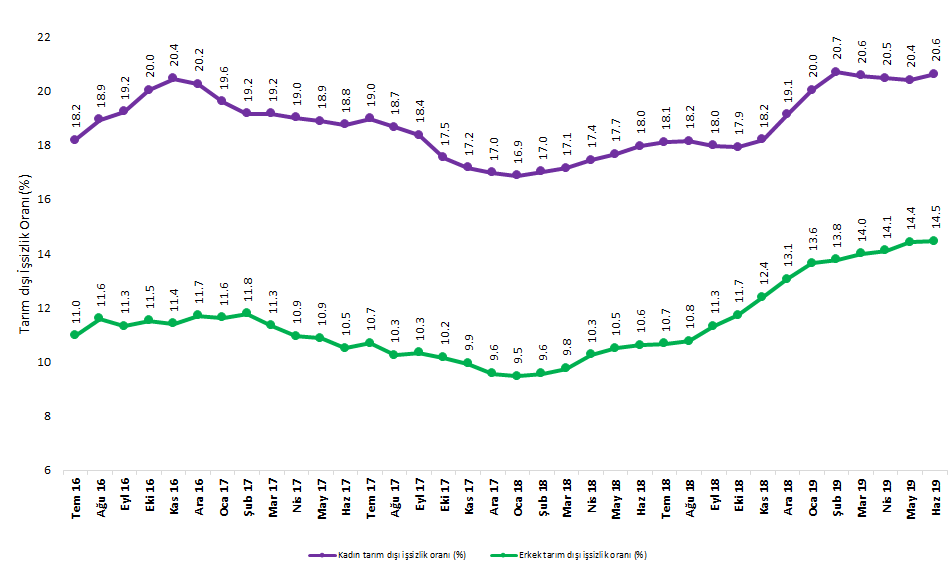 Kaynak: TÜİK, BetamTablo 1 Mevsim etkilerinden arındırılmış tarım dışı işgücü göstergeleri (bin kişi) *Kaynak: TÜİK, BetamTablo 2 Mevsim etkilerinden arındırılmış sektörel istihdam (bin kişi) *Kaynak: TÜİK, BetamTablo 3: Mevsim etkilerinden arındırılmış kadın ve erkek tarım dışı işgücü göstergeleri (bin kişi) Kaynak: TÜİK, Betamİşgücüİstihdamİşsizlikİşsizlik OranıAylık değişimlerAylık değişimlerAylık değişimlerTemmuz 162517221849332313.2%İşgücüİstihdamİşsizlikAğustos 162514021721341913.6%-32-12896Eylül 162536621916345013.6%22619531Ekim 162550721936357114.0%14120121Kasım 162564322027361614.1%1369145Aralık 162561021948366214.3%-32-7947Ocak 172569422097359714.0%84149-65Şubat 172579022205358513.9%96108-12Mart 172595922429353013.6%170224-54Nisan 172604322579346413.3%83150-67Mayıs 172608422641344313.2%4162-21Haziran 172615022724342613.1%6583-18Temmuz 172613922689345013.2%-10-3525Ağustos 172619222866332612.7%53177-124Eylül 172628622948333812.7%948212Ekim 172631423077323712.3%27129-102Kasım 172641923222319712.1%105145-40Aralık 172644623325312111.8%27103-76Ocak 182651423412310211.7%6987-18Şubat 182658323473311011.7%69618Mart 182659523457313811.8%12-1628Nisan 182669923442325712.2%104-15119Mayıs 182677723403337412.6%78-39117Haziran 182695523478347712.9%17875103Temmuz 182700323466353713.1%48-1260Ağustos 182721523623359213.2%21215755Eylül 182712123487363413.4%-94-13642Ekim 182718523488369713.6%64163Kasım 182714923294385514.2%-36-194158Aralık 182707423040403414.9%-75-254179Ocak 192705122831422015.6%-23-209186Şubat 192723122901433015.9%18070110Mart 192734622971437516.0%1167046Nisan 192735522978437716.0%871Mayıs 192731522863445216.3%-39-11576Haziran 192740322936446716.3%877314Temmuz 192745622871458516.7%54-65119TarımSanayiİnşaatHizmetlerAylık değişimlerAylık değişimlerAylık değişimlerAylık değişimlerTemmuz 1652105254195714638TarımSanayiİnşaatHizmetlerAğustos 165274522419181457864-30-39-60Eylül 1653285260202714629543610951Ekim 1652645282199214662-6422-3533Kasım 16527653161992147191234057Aralık 165308526519631472032-51-291Ocak 175434527419691485412696134Şubat 175477525120171493743-234883Mart 1753865346209114993-91957456Nisan 1753675372212415083-19263390Mayıs 17540153862090151653414-3482Haziran 1753975383206415277-4-3-26112Temmuz 1755015363210315223104-2039-54Ağustos 1754685437214115289-33743866Eylül 175513542121181540945-16-23120Ekim 1754785470210415503-3549-1494Ağustos 175506547021391561428035111Aralık 17554855142195156164244562Ocak 1854935567221715627-55532211Şubat 1854225627219615650-7160-2123Mart 1853645618215315687-58-9-4337Nisan 1853665650209515697232-5810Mayıs 1853225669204715688-4419-48-9Haziran 1852795737200915732-4368-3844Temmuz 1852555703195315810-24-34-5678Ağustos 1852155730194215951-4027-11141Eylül 185243569819011588928-32-41-62Ekim 185278569618631592935-2-3840Kasım 1852235656180715830-55-40-56-99Aralık 1851695474172615840-54-182-8110Ocak 1951475392167715761-22-82-49-79Şubat 1951265388165915854-21-4-1893Mart 1951245482160515884-294-5430Nisan 1950475553157215853-7771-33-31Mayıs 1950275546152915788-20-7-43-65Haziran 1950555616154015780287011-8Temmuz 195122560015061576567-16-34-15Kadın İşgücüKadın İstihdam Kadın İşsizErkek İşgücü Erkek İstihdam Erkek İşsizTemmuz 1672845960132417911159471964Ağustos 1673225936138617960158782082Eylül 1673875967142018028159892039Ekim 1674385949148918092160072085Kasım 1674685941152718152160812071Aralık 1674525943150918180160522128Ocak 1774465986145918254161322122Şubat 1774946058143618276161222153Mart 1775956140145518322162462075Nisan 1776006155144518360163522009Mayıs 1776666219144718386163891998Haziran 1776786239144018416164821933Temmuz 1776946235145918446164761971Ağustos 1777286286144318488165921896Eylül 1777776349142918518166021915Ekim 1777886422136518537166531884Kasım 1778366491134518574167301844Aralık 1778816544133818616168341782Ocak 1879186583133618632168671765Şubat 1879376586135118662168781783Mart 1879306570136018690168671823Nisan 1879856593139218730168081923Mayıs 1880366616142018751167811969Haziran 1880826630145218799168041995Temmuz 1881006634146618800167932007Ağustos 1882076718149018839168112028Eylül 1881776707147018849167172131Ekim 1882686786148218871166582213Kasım 1882516750150118881165442337Aralık 1883356742159318890164242466Ocak 1983616687167418899163212578Şubat 1984326687174518918163142604Mart 1984786735174318923162752648Nisan 1984166693172318920162512669Mayıs 1983676661170618928161992729Haziran 1984006668173218921161862734Temmuz 1984206663175718940161352805